МІСЦЕВЕ САМОВРЯДУВАННЯ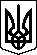 ЛЯШКІВСЬКА СІЛЬСЬКА РАДА      ДНІПРОВСЬКОГО  РАЙОНУ ДНІПРОПЕТРОВСЬКОЇ ОБЛАСТІВОСЬМОГО  СКЛИКАННЯДЕСЯТА  СЕСІЯ________________________________________________________Р І Ш Е Н Н ЯПро затвердження проекту землеустрою  щодо відведення земельної ділянки у постійне користування Службі автомобільних доріг у Дніпропетровській області                     Розглянувши заяву та витяг з Державного земельного кадастру про земельну ділянку Служби автомобільних доріг у Дніпропетровській області  “Про затвердження проекту землеустрою  щодо відведення земельної ділянки у постійне користування”, керуючись ст..20,122,123 розділу Х Перехідних положень (доповнено п. 24 згідно із Законом №1423-ІХ від 28.05.2021) Земельного кодексу України, ст. 50 ЗУ «Про землеустрій», ст. 26 ЗУ «Про місцеве самоврядування в Україні» сільська рада вирішила : 	Затвердити проект землеустрою щодо відведення земельної ділянки у постійне користування ділянку для розміщення та експлуатації будівель і споруд автомобільного транспорту та дорожнього господарства, кадастровий номер: 1225683000:02:002:0158 площею 0,4555 га за адресою: Дніпропетровська область, Царичанський район, Ляшківська сільська рада  Службі автомобільних доріг у Дніпропетровській області.Передати у постійне користування земельну ділянку для для розміщення та експлуатації будівель і споруд автомобільного транспорту та дорожнього господарства, кадастровий номер:  1225683000:02:002:0158 площею 0,4555 га за адресою: Дніпропетровська область, Царичанський район, Ляшківська сільська рада  Службі автомобільних доріг у Дніпропетровській області.      3.  Контроль за виконанням даного рішення покласти на постійну комісію           з питань агропромислового розвитку та землекористування.Сільський голова:                                               Ю.Омелянс. ЛяшківкаВід  28.01.2022 року№566  -10/8   МІСЦЕВЕ САМОВРЯДУВАННЯ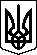 ЛЯШКІВСЬКА СІЛЬСЬКА РАДА     ДНІПРОВСЬКОГО   РАЙОНУ ДНІПРОПЕТРОВСЬКОЇ ОБЛАСТІВОСЬМОГО  СКЛИКАННЯДЕСЯТА    СЕСІЯ________________________________________________________Р І Ш Е Н Н ЯПро затвердження проекту землеустрою  щодо відведення земельної ділянки у постійне користування Службі автомобільних доріг у Дніпропетровській області                     Розглянувши заяву та витяг з Державного земельного кадастру про земельну ділянку Служби автомобільних доріг у Дніпропетровській області  “Про затвердження проекту землеустрою  щодо відведення земельної ділянки у постійне користування”, керуючись ст..20,122,123 розділу Х Перехідних положень (доповнено п. 24 згідно із Законом №1423-ІХ від 28.05.2021) Земельного кодексу України, ст. 50 ЗУ «Про землеустрій», ст. 26 ЗУ «Про місцеве самоврядування в Україні» сільська рада вирішила : 	Затвердити проект землеустрою щодо відведення земельної ділянки у постійне користування ділянку для розміщення та експлуатації будівель і споруд автомобільного транспорту та дорожнього господарства, кадастровий номер: 1225683000:02:002:0159 площею 0,1690  га за адресою: Дніпропетровська область, Царичанський район, Ляшківська сільська рада  Службі автомобільних доріг у Дніпропетровській області.Передати у постійне користування земельну ділянку для для розміщення та експлуатації будівель і споруд автомобільного транспорту та дорожнього господарства, кадастровий номер:   1225683000:02:002:0159 площею 0,1690  га за адресою: Дніпропетровська область, Царичанський район, Ляшківська сільська рада  Службі автомобільних доріг у Дніпропетровській області.       3.  Контроль за виконанням даного рішення покласти на постійну комісію           з питань агропромислового розвитку та землекористування.Сільський голова:                                               Ю.Омелянс. ЛяшківкаВід  28.01.2022     року№ 567   -10/8 МІСЦЕВЕ САМОВРЯДУВАННЯ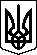 ЛЯШКІВСЬКА СІЛЬСЬКА РАДА      ДНІПРОВСЬКОГО  РАЙОНУ ДНІПРОПЕТРОВСЬКОЇ ОБЛАСТІВОСЬМОГО  СКЛИКАННЯДЕСЯТА  СЕСІЯ________________________________________________________Р І Ш Е Н Н ЯПро затвердження проекту землеустрою  щодо відведення земельної ділянки у постійне користування Службі автомобільних доріг у Дніпропетровській області                     Розглянувши заяву та витяг з Державного земельного кадастру про земельну ділянку Служби автомобільних доріг у Дніпропетровській області  “Про затвердження проекту землеустрою  щодо відведення земельної ділянки у постійне користування”, керуючись ст..20,122,123 розділу Х Перехідних положень (доповнено п. 24 згідно із Законом №1423-ІХ від 28.05.2021) Земельного кодексу України, ст. 50 ЗУ «Про землеустрій», ст. 26 ЗУ «Про місцеве самоврядування в Україні» сільська рада вирішила : 	Затвердити проект землеустрою щодо відведення земельної ділянки у постійне користування ділянку для розміщення та експлуатації будівель і споруд автомобільного транспорту та дорожнього господарства, кадастровий номер: 1225683000:02:002:0160 площею 0,4948 га за адресою: Дніпропетровська область, Царичанський район, Ляшківська сільська рада  Службі автомобільних доріг у Дніпропетровській області.Передати у постійне користування земельну ділянку для для розміщення та експлуатації будівель і споруд автомобільного транспорту та дорожнього господарства, кадастровий номер: 1225683000:02:002:0160 площею 0,4948 га за адресою: Дніпропетровська область, Царичанський район, Ляшківська сільська рада  Службі автомобільних доріг у Дніпропетровській області.         3.  Контроль за виконанням даного рішення покласти на постійну комісію           з питань агропромислового розвитку та землекористування.Сільський голова:                                               Ю.Омелянс. ЛяшківкаВід  28.01.2022    року№568 -10/8  